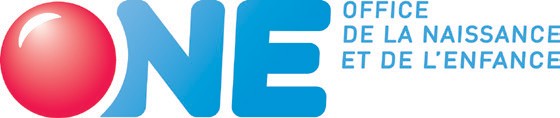 EntreMadame/Monsieur       ,domicilié(e) à       ,inscrit(e) à la Banque Carrefour des Entreprises sous le numéro      EtMadame/Monsieur       ,domicilié(e) à       ,inscrit(e) à la Banque Carrefour des Entreprises sous le numéro      OBJET DE LA CONVENTIONConvention de collaboration entre deux accueillants d’enfants indépendants exerçant leur activité ensemble dans un même lieu, ayant pour objet l’accueil d’enfants depuis la fin du congé de maternité jusqu’à l’entrée à l’école et selon leur capacité respective.DATE D’ENTREE EN VIGUEUR DE LA CONVENTIONLa présente convention prendra effet dès l’octroi de l’autorisation de l’ONE pour chacun des accueillants. LIEU OÙ S’EFFECTUE L’ACCUEIL DES ENFANTSL’accueil des enfants se déroulera à l’adresse suivante : RÉPARTITION DES INSCRIPTIONS DES ENFANTS ENTRE ACCUEILLANTSMODALITES DE FONCTIONNEMENTA . MODALITES DE PARTAGE DES LOCAUX ET DES CHARGESB . MODALITES DE PARTAGE DES EQUIPEMENTSC . MODALITES RELATIVES AU PARTAGE DES REVENUS ET SUBSIDESMODE DE FIXATION DES PRESTATIONS DE CHAQUE ACCUEILLANTMODALITÉS RELATIVES À LA CONTINUITÉ DE L’ACCUEIL DES ENFANTS EN CAS D’INDISPONIBILITÉ DES ACCUEILLANTSMODALITES DE FIN DE CONVENTIONLa présente convention est conclue pour une durée indéterminée. Cependant, chacune des parties pourra y mettre fin, moyennant préavis donné à l’autre avant la fin de la collaboration. MODALITES EN CAS DE LITIGEEn cas de désaccord concernant l’application de la présente convention, les parties privilégieront un recours à l’amiable (médiation/conciliation).Si le recours à l’amiable ne devait pas aboutir, seuls les tribunaux de       seront compétents. Fait à      , le  en double exemplaires.Nom et prénom :      	Signature  Nom et prénom :      Signature